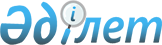 О переименовании улицы в селе БлагодарноеРешение акима Благодарненского сельского округа Урджарского района Восточно-Казахстанской области от 14 апреля 2011 года N 09. Зарегистрировано Управлением юстиции Урджарского района Департамента юстиции Восточно-Казахстанской области 28 апреля 2011 года за N 5-18-121

      В соответствии с пунктом 4 статьи 14 Закона Республики Казахстан от 08 декабря 1993 года «Об административно-территориальном устройстве Республики Казахстан», пунктом 2 статьи 35 Закона Республики Казахстан от 23 января 2001 года «О местном государственном управлении и самоуправлении в Республике Казахстан» аким Благодарненского сельского округа РЕШИЛ:



      1. Переименовать улицу Центральная села Благодарное - на улицу Ибраева Болата.

      2. Контроль за исполнение настоящего решения возложить на главного специалиста аппарата акима сельского округа С. Акпаеву.



      3. Настоящее решение вводится в действие по истечении десяти календарных дней после дня его первого официального опубликования.

 

       Аким Благодарненского

      сельского округа                         К. Касенов
					© 2012. РГП на ПХВ «Институт законодательства и правовой информации Республики Казахстан» Министерства юстиции Республики Казахстан
				